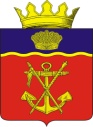 АДМИНИСТРАЦИЯКАЛАЧЁВСКОГО  МУНИЦИПАЛЬНОГО  РАЙОНА  ВОЛГОГРАДСКОЙ  ОБЛАСТИПОСТАНОВЛЕНИЕот 11.04.2016 г.                                       № 241О внесении изменений в постановление администрации Калачевского муниципального района от 12.08. 2015г № 750«О создании межведомственной рабочей группы по построению (развитию), внедрению и эксплуатации аппаратно-программного комплекса «Безопасный город» на территории Калачевского муниципального района Волгоградской области»      В целях реализации Концепции построения и развития аппаратно-программного комплекса «Безопасный город», утвержденной распоряжением Правительства Российской Федерации от 03.12.2014г № 2446-рп о с т а н о в л я ю:   1. В состав межведомственной рабочей группы по построению (развитию), внедрению и эксплуатации аппаратно-программного комплекса «Безопасный город» на территории Калачевского муниципального района Волгоградской области, утвержденный Приложением №1 к Постановлению от 12.08.2015г № 750, внести изменения, изложив его в новой редакции согласно Приложению к настоящему постановлению.  2.  Настоящее  постановление   подлежит   официальному  опубликованию.    3.  Контроль исполнения настоящего постановления  оставляю за собой.Глава  администрации Калачёвского муниципального района                                                                          СА.ТюринПриложение к постановлению Главы администрацииКалачёвского муниципального района                                                                                                   №  241 от  11.04 2016годаСоставМежведомственной рабочей группы по построению (развитию), внедрению и эксплуатации аппаратно-программного комплекса «Безопасный город» на территории Калачевского муниципального района Волгоградской областиТюрин Сергей Александрович – глава администрации Калачёвского муниципального района, председатель межведомственной группы;Коновалов Виктор Валерьевич - начальник ФГКУ «8 отряд ФПС по Волгоградской области», заместитель председателя межведомственной рабочей группы (по согласованию);Лукшин Александр Иванович  -  начальник отдела по ЧС и ГО администрации Калачёвского муниципального района, секретарь межведомственной группы;Члены межведомственной группы:Павленко Валерий Владимирович -  управляющий делами администрации Калачёвского муниципального района;Акулов Сергей Сергеевич – начальник отделения УФСБ России по Волгоградской области в г. Калач-на-Дону (по согласованию);Согоян  Геворг Ваникович – начальник Отдела МВД России по Калачёвскому району (по согласованию);Тахтаров Анатолий Тагирович – начальник отдела ГИБДД Отдела МВД России по Калачёвскому району;Мулин Александр Александрович – начальник Калачёвской пожарно-спасательной  части № 39   ФГКУ 8 ОФПС   по Волгоградской области (по согласованию);Кондратьев Вадим Геннадьевич – руководитель МКУ «Хозяйственное обслуживание административных зданий».